§7-431.  When right to income begins and ends1.  Beginning of income interest.  An income beneficiary is entitled to net income from the date on which the income interest begins.  An income interest begins on the date specified in the terms of the trust or, if no date is specified, on the date an asset becomes subject to a trust or successive income interest.[PL 2017, c. 402, Pt. A, §2 (NEW); PL 2019, c. 417, Pt. B, §14 (AFF).]2.  Asset subject to trust.  An asset becomes subject to a trust:A.  On the date it is transferred to the trust in the case of an asset that is transferred to a trust during the transferor's life;  [PL 2017, c. 402, Pt. A, §2 (NEW); PL 2019, c. 417, Pt. B, §14 (AFF).]B.  On the date of a testator's death in the case of an asset that becomes subject to a trust by reason of a will, even if there is an intervening period of administration of the testator's estate; or  [PL 2017, c. 402, Pt. A, §2 (NEW); PL 2019, c. 417, Pt. B, §14 (AFF).]C.  On the date of an individual's death in the case of an asset that is transferred to a fiduciary by a 3rd party because of the individual's death.  [PL 2017, c. 402, Pt. A, §2 (NEW); PL 2019, c. 417, Pt. B, §14 (AFF).][PL 2017, c. 402, Pt. A, §2 (NEW); PL 2019, c. 417, Pt. B, §14 (AFF).]3.  Successive income interest.  An asset becomes subject to a successive income interest on the day after the preceding income interest ends, as determined under subsection 4, even if there is an intervening period of administration to wind up the preceding income interest.[PL 2017, c. 402, Pt. A, §2 (NEW); PL 2019, c. 417, Pt. B, §14 (AFF).]4.  Ending of income interest.  An income interest ends on the day before an income beneficiary dies or another terminating event occurs or on the last day of a period during which there is no beneficiary to whom a trustee may distribute income.[PL 2017, c. 402, Pt. A, §2 (NEW); PL 2019, c. 417, Pt. B, §14 (AFF).]SECTION HISTORYPL 2017, c. 402, Pt. A, §2 (NEW). PL 2017, c. 402, Pt. F, §1 (AFF). PL 2019, c. 417, Pt. B, §14 (AFF). The State of Maine claims a copyright in its codified statutes. If you intend to republish this material, we require that you include the following disclaimer in your publication:All copyrights and other rights to statutory text are reserved by the State of Maine. The text included in this publication reflects changes made through the First Regular and First Special Session of the 131st Maine Legislature and is current through November 1. 2023
                    . The text is subject to change without notice. It is a version that has not been officially certified by the Secretary of State. Refer to the Maine Revised Statutes Annotated and supplements for certified text.
                The Office of the Revisor of Statutes also requests that you send us one copy of any statutory publication you may produce. Our goal is not to restrict publishing activity, but to keep track of who is publishing what, to identify any needless duplication and to preserve the State's copyright rights.PLEASE NOTE: The Revisor's Office cannot perform research for or provide legal advice or interpretation of Maine law to the public. If you need legal assistance, please contact a qualified attorney.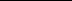 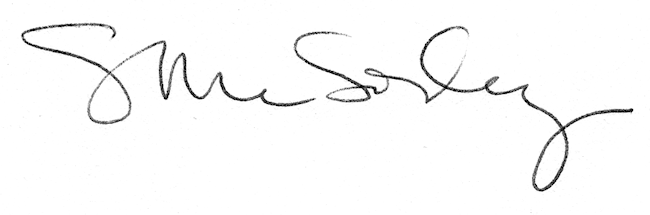 